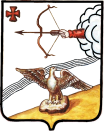 АДМИНИСТРАЦИЯ ОРЛОВСКОГО РАЙОНАКИРОВСКОЙ ОБЛАСТИПОСТАНОВЛЕНИЕ23.04.2021                                                                                254-П      г. ОрловО Межведомственной комиссии 
по обеспечению поступления налоговых и неналоговых доходов в бюджеты бюджетной системы Российской Федерации В целях обеспечения координации взаимодействия органов местного самоуправления администрации Орловского района с территориальными органами федеральных органов исполнительной власти, предприятиями и организациями всех форм собственности, индивидуальными предпринимателями, осуществляющими свою деятельность на территории Орловского района по обеспечению полного и своевременного поступления налоговых и неналоговых доходов в бюджеты бюджетной системы Российской Федерации администрация Орловского района ПОСТАНОВЛЯЕТ: 1. Создать межведомственную комиссию по обеспечению поступления налоговых и неналоговых доходов в бюджеты бюджетной системы Российской Федерации (далее – Межведомственная комиссия) и утвердить ее состав, согласно приложению № 1.  2. Утвердить Положение о Межведомственной комиссии согласно приложению № 2. 3. Признать утратившими силу:3.1. Постановление администрации Орловского района от 16.12.2013 № 846  «О межведомственной комиссии по обеспечению поступления налоговых и неналоговых доходов в бюджет»;3.2.  Постановление администрации Орловского района от 21.01.2019 года № 43-П «О внесении изменений в постановление администрации Орловского района от 16.12.2013 года № 846»;3.3. Постановление администрации Орловского района от 25.09.2019 года № 531-П «О внесении изменений в постановление администрации Орловского района от 16.12.2013 года № 846»;3.4. Постановление администрации Орловского района от 28.01.2020 года № 57 - П «О внесении изменений в постановление администрации Орловского района от 16.12.2013 года № 846»;3.5. Постановление администрации Орловского района от 11.09.2020 года № 464 - П «О внесении изменений в постановление администрации Орловского района от 16.12.2013 года № 846». 4. Контроль за исполнением настоящего постановления возложить на заместителя главы администрации Орловского района, начальника финансового управления Лаптеву Н.К. 5. Опубликовать постановление в Информационном бюллетене органов местного самоуправления муниципального образования Орловский муниципальный район Кировской области и на официальном сайте муниципального образования Орловский муниципальный район. 6. Настоящее постановление вступает в силу со дня его опубликования. Глава администрации Орловского района                 С.С. Целищев   Приложение № 1к постановлению администрацииОрловского районаот  23.04.2021 № 254-ПСОСТАВ Межведомственной комиссии по обеспечению поступления налоговых и неналоговых доходов в бюджеты бюджетной системы Российской Федерации__________Приложение № 2к постановлению администрацииОрловского районаот 23.04.2021 № 254-ППОЛОЖЕНИЕО МЕЖВЕДОМСТВЕННОЙ КОМИССИИ ПО ОБЕСПЕЧЕНИЮ ПОСТУПЛЕНИЯ НАЛОГОВЫХ И НЕНАЛОГОВЫХ ДОХОДОВ В БЮДЖЕТЫ БЮДЖЕТНОЙ СИСТЕМЫ РОССИЙСКОЙ ФЕДЕРАЦИИ1. Общие положения1.1. Межведомственная комиссия по обеспечению поступления налоговых и неналоговых доходов в  бюджеты бюджетной системы Российской Федерации (далее - Межведомственная комиссия) является коллегиальным постоянно действующим органом, координирующим взаимодействие органов местного самоуправления администрации Орловского района с территориальными органами федеральных органов исполнительной власти, предприятиями и организациями всех форм собственности, индивидуальными предпринимателями, осуществляющими свою деятельность на территории  Орловского района (далее – организации, индивидуальные предприниматели), в целях обеспечения полного и своевременного поступления налоговых и неналоговых доходов в бюджеты бюджетной системы Российской Федерации (далее – бюджеты), принятия оперативных решений при возникновении ситуаций, имеющих негативные последствия в процессе исполнения доходной части бюджетов Орловского муниципального района. 1.2. Межведомственная комиссия в своей деятельности руководствуется  Конституцией Российской Федерации, федеральными законами и иными нормативными правовыми актами Российской Федерации, Уставом муниципального образования Орловского муниципального района Кировской области, законами и иными правовыми актами Кировской области, нормативно-правовыми актами Орловского района, а также Положением о Межведомственной комиссии по обеспечению поступления налоговых и неналоговых доходов в бюджеты.1.3. По вопросам, требующим принятия решения главой района, Межведомственная комиссия подготавливает предложения, которые в установленном порядке вносятся главе района и реализуются путем принятия соответствующих правовых актов.2. Основные задачи и функции Межведомственной комиссии2.1. Основными задачами Межведомственной комиссии являются:2.1.1. Координация и обеспечение взаимодействия органов местного самоуправления администрации Орловского района с территориальными органами федеральных органов исполнительной власти при реализации мер, направленных на обеспечение поступления налоговых и неналоговых доходов в бюджеты. 2.1.2. Обеспечение взаимодействия органов местного самоуправления администрации Орловского района с организациями и индивидуальными предпринимателями по принятию мер, направленных на своевременную уплату и в полном объеме налоговых и неналоговых платежей в бюджеты, а также на сокращение задолженности по налоговым и неналоговым платежам в бюджеты. 2.1.3. Выработка предложений по совершенствованию организации работы, связанной с исполнением плановых назначений бюджета Орловского муниципального района по налоговым и неналоговым доходам. 2.1.4. Анализ динамики и структуры недоимки по налоговым платежам и задолженности по неналоговым доходам и страховым взносам, разработка предложений по приоритетным направлениям сокращения недоимки. 2.1.5.  Разработка предложений и рекомендаций по увеличению доходной части консолидированного бюджета района за счет налоговых и неналоговых поступленийДля реализации поставленных задач Межведомственная комиссия осуществляет следующие функции:2.2.1. Рассматривает причины неуплаты, либо снижения поступлений налоговых и неналоговых доходов в бюджеты, а также образования задолженности по налоговым и неналоговым платежам по отдельным организациям и индивидуальным предпринимателям.2.2.2. Рассматривает причины отрицательно финансово-экономических результатов деятельности отдельных организаций и вопросы обоснованности отражения убытков для целей налогообложения. 2.2.3. Рассматривает иные ситуации, негативно влияющие на исполнение доходной части бюджетов. 2.2.4. Рассматривает предложения по применению мер, направленных на обеспечение своевременного исполнения организациями и индивидуальными предпринимателями обязательств по уплате налоговых и неналоговых доходов в бюджеты. 3. Полномочия Межведомственной комиссииМежведомственная комиссия для выполнения возложенных на нее функций имеет право:3.1. Вносить предложения главе администрации Орловского района, финансовому управлению администрации Орловского района, территориальным органам федеральных органов исполнительной власти, организациям и индивидуальным предпринимателям по реализации мероприятий, направленных на обеспечение своевременной и полной уплаты налоговых и неналоговых платежей в бюджеты. 3.2. Приглашать на заседании межведомственной комиссии и заслушивать руководителей организаций, их собственников, индивидуальных предпринимателей, физических лиц, допустивших значительные суммы задолженности по налоговым и неналоговым платежам в консолидированный бюджет. 3.3. Рассматривать вопросы о направлении писем (предупреждений) налогоплательщикам с незначительными суммами задолженности по налоговым и неналоговым доходам о необходимости добровольного погашения задолженности и о последствиях ее взыскания в принудительном порядке. 3.4. Запрашивать и получать в установленном порядке от предприятий и организаций информацию, необходимую для работы комиссии. 3.5. Запрашивать и получать в установленном порядке от территориальных органов федеральных органов исполнительной власти, органов местного самоуправления администрации Орловского района информацию, необходимую для работы межведомственной комиссии. 3.6. Приглашать в установленном порядке на заседания Межведомственной комиссии и заслушивать информацию руководителей территориальных органов федеральных органов исполнительной власти, органов местного самоуправления по рассматриваемыми на заседаниях Межведомственной комиссии вопросам.3.7. Совместно с налогоплательщиком анализировать состояние бизнеса, структуры доходов и расходов, направление товарных и финансовых потоков, вопросы полноты и своевременности уплаты налоговых и других обязательных платежей, заслушивать в установленном порядке их руководителей. 3.8. Приглашать на межведомственную комиссию глав администраций поселений, на территории которых осуществляют деятельность плательщики – должники. 3.9. Заслушивать администраторов неналоговых доходов бюджетов муниципального образования Орловского района о результативности деятельности принимаемых мер по снижению задолженности по неналоговым доходам. 3.10. Заслушивать глав администраций поселений о проведенной работе с гражданами поселений по оказанию содействия налоговым органам и обеспечению своевременности и полноты уплаты земельного налога, налога на имущество физических лиц, транспортного налога. 4. Организация деятельности Межведомственной комиссии4.1. Межведомственная комиссия  осуществляет свою деятельность в форме заседаний. На заседаниях рассматриваются и решаются вопросы, отнесенные к ведению Межведомственной комиссии. 4.2. Заседание межведомственной комиссии проводится по мере необходимости, но не реже одного раза в месяц. В случае необходимости по решению председателя Межведомственной комиссии могут проводиться ее внеочередные заседания. Дату, время,  место проведения заседаний межведомственной комиссии и повестку дня ее заседания определяет председатель межведомственной комиссии либо лицо его  замещающее.Секретарь Межведомственной комиссии не позднее, чем за три рабочих дней до дня проведения заседания Межведомственной комиссии информирует состав Межведомственной комиссии о дате, времени и месте его проведения.  Приглашение на заседание Комиссии должностных лиц (руководителей, предстателей) плательщиков (налоговых агентов) рекомендуется направлять в форме письма (распоряжения) не менее, чем за 7 дней до даты проведения заседания. В приглашении на заседания необходимо предложить самостоятельно погасить имеющуюся задолженность до даты заседания Комиссии и предоставить подтверждающиеся документы. 4.3. В случае если член комиссии по какой-либо причине не может присутствовать на ее заседании, он обязан известить об этом секретаря межведомственной комиссии. Член Межведомственной комиссии, отсутствующий на заседании Межведомственной комиссии, может представить свое мнение по вопросам повестки дня заседания Межведомственной комиссии в письменной форме, которое оглашается на заседании Межведомственной комиссии и приобщается к протоколу ее заседания. 4.4.  Заседание Межведомственной комиссии является правомочным, если на нем присутствует более половины от установленного числа ее состава.4.5. Решения Межведомственной комиссии принимаются простым большинством голосов присутствующих на заседании состава Межведомственной комиссии путем открытого голосования.В случае равенства голосов голос председательствующего на заседании Межведомственной комиссии является решающим.4.6. Члены Межведомственной комиссии обладают равными правами при обсуждении вопросов и принятии решений. В случае несогласия с принятым решением каждый член Межведомственной комиссии вправе изложить в письменной форме свое особое мнение, которое подлежит обязательному приобщению к соответствующему протоколу заседания Межведомственной комиссии. 4.7. Решения Межведомственной комиссии оформляются протоколами, которые утверждаются председателем Межведомственной комиссии. Решения Межведомственной комиссии, принятые в уставленном порядке и в пределах компетенции Межведомственной комиссии, рассылаются членам Межведомственной комиссии и доводятся до заинтересованных лиц в течение пяти рабочих дней после проведения ее заседания. 4.8. Решения, принимаемые Межведомственной комиссией, носят рекомендательный характер.4.9. Председатель (председательствующий на заседании) Межведомственной комиссии:4.9.1. Руководит организацией деятельности Межведомственной комиссии, ведет заседание Межведомственной комиссии.4.9.2. Имеет право решающего голоса на заседаниях Межведомственной комиссии.4.9.3. Организует контроль за выполнением решений, принятых Межведомственной комиссией.4.10. Заместитель председателя межведомственной комиссии:4.10.1. Выполняет поручения Межведомственной комиссии и ее председателя. 4.10.2. Участвует в подготовке вопросов на заседания Комиссии и осуществляет необходимые меры по выполнению ее решения.4.10.3. В случае отсутствия председателя комиссии, исполняет его обязанности.4.11. Члены Комиссии:4.11.1. Выполняют поручения Межведомственной комиссии, ее председателя либо лица, его замещающего.4.11.2. Участвуют в подготовке вопросов на заседания Межведомственной комиссии, подготовке информационных материалов в рамках компетенции и осуществляют необходимые меры по выполнению ее решений.4.12. Секретарь Комиссии: 4.12.1. Организует подготовку заседаний межведомственной комиссии, в том числе извещает членов комиссии о дате, времени, месте проведения и повестке дня заседания Комиссии, рассылает документы, их проекты и иные материалы, подлежащие обсуждению.4.12.2. Оформляет протоколы заседаний межведомственной комиссии. 4.12.3. Выполняет поручения Комиссии и ее председателя либо лица, его замещающего.4.12.4. Участвует в подготовке вопросов на заседания Комиссии и осуществляет необходимые меры по выполнению ее решения. 4.12.5. В случае отсутствия секретаря межведомственной комиссии в период его отпуска, командировки, болезни или по иным причинам его обязательства могут быть возложены представителем комиссии (заместителем) на одного из членов комиссии.4.13. В рамках подготовки материалов к заседанию Комиссии отдел экономического развития, торговли и предпринимательства администрации Орловского района проводит анализ факторов, влияющих на основные показатели финансово – хозяйственной деятельности плательщиков – должников: наличие и динамика роста или снижения кредиторской и дебиторской задолженности, состояние расчетов с бюджетом, динамика затрат на производство, зависимость от займов, динамика сокращения или роста персонала, фонда оплаты труда, производительности и другие. Проводит анализ факторов, препятствующих легализации реальных доходов населения и вырабатывает предложения по их преодолению. Отдел по имуществу и земельным ресурсам администрации Орловского района  формирует списки арендаторов, допустивших задолженность по неналоговым доходам в бюджет с учетом арендаторов, рассмотренных на предыдущем заседании Комиссии и не погасивших задолженность в бюджет в установленный срок, а также предоставляет информацию о мерах, принятым по взысканию задолженности. 4.14. Мониторинг решений Межведомственной комиссии по результатам рассмотрения арендаторов – должников проводится главным администратором неналоговых доходов и ежемесячно представляется в финансовое управление администрации Орловского района.4.15. Межведомственная комиссия в соответствии с основными задачами и направлениями деятельности при необходимости рекомендует соответствующим органам создавать межведомственные рабочие группы.4.16. Организационное и информационно-аналитическое обеспечение деятельности межведомственной комиссии осуществляет финансовое управление администрации Орловского района. _______________ЦЕЛИЩЕВСергей Сергеевич Глава администрации Орловского района, председатель комиссииАБОТУРОВАндрей Валентинович Первый заместитель главы администрации Орловского района, заведующий отделом по вопросам жизнеобеспечения, архитектуры и градостроительства, заместитель председателя комиссииХОХЛОВА Марина Александровна Главный специалист по доходам финансового управления администрации Орловского района, секретарь комиссииЧлены Комиссии:БАЙСАРОВА Елена Николаевна Заведующая сектором по планированию доходов финансового управления администрации Орловского районаДВИНЯНИНОВА Ирина Николаевна Руководитель клиентской службы (на правах отдела) (в Орловском районе) ГУ - УПФР в Котельничском районе Кировской области  (межрайонного) (по согласованию)ЛАПТЕВА Надежда КлиментьевнаЗаместитель  главы администрации Орловского района, начальник финансового управления администрации Орловского районаМАЛЫШЕВАТатьяна Николаевна Заведующая отделом экономического развития, торговли и предпринимательства  администрации Орловского районаМАЛКОВА  Ольга Васильевна Главный специалист, экономист отдела экономического развития, торговли и предпринимательства администрации Орловского районаМАЛЬЦЕВА Ольга Александровна Начальник отдела судебных приставов по Орловскому району, старший судебный пристав (по согласованию)СТУЖУК Нина Александровна Заведующая отделом по имуществу и земельным ресурсам администрации Орловского района ХОХЛОВА Елена Владимировна Главный специалист – ревизор государственного регионального фонда социального страхования РФ (по согласованию)ЧЕРЕМИСИНОВА Наталья Вячеславовна   Заместитель начальника МРИ ФНС России № 8 по Кировской области (по согласованию)ШАЛАГИНОВ Юрий Анатольевич  начальник отделения полиции «Орловское МО МВД России «Юрьянский»», майор полиции(по согласованию)